   Sippican’s Reading Log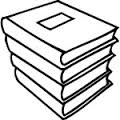 Your goal is to read at least 30 minutes each day outside of school (5 days/week), totaling at least 150 minutes/week.  Please record the title and the total minutes read. Logs are due each Monday.   Sippican’s Reading LogYour goal is to read at least 30 minutes each day outside of school (5 days/week), totaling at least 150 minutes/week.  Please record the title and the total minutes read. Logs are due each Monday.   Day              Book TitleMin.Parent InitialMondayTuesdayWednesdayThursdayFridaySaturdaySundayWeek Of:                                         Total MinutesWeek Of:                                         Total MinutesStudent Signature:Student Signature:Student Signature:Student Signature:   Day             Book TitleMin.Parent InitialMondayTuesdayWednesdayThursdayFridaySaturdaySundayWeek Of:                                         Total MinutesWeek Of:                                         Total MinutesStudent Signature:Student Signature:Student Signature:Student Signature: